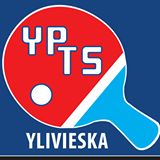 YLIVIESKAN PÖYTÄTENNISSEURA RY”TOHOLAMPI OPEN”Ylivieskan pöytätennisseura ry järjestää SPTL:n luvalla lauantaina 10.3.2018 klo 10.00 alkaen kansalliset pöytätenniskilpailut. Kilpailupaikkana on Toholammin uusi urheiluhalli osoitteessa: Kuusistontie 4, 69300 Toholampi.Toholampi sijaitsee Ylivieskasta lounaisetelään n.40km päähän. Muita strategisia etäisyyksiä maanteitse:Oulusta 173km, Kokkolasta 65km, Iisalmesta 179km, Pietarsaaresta 98km, Seinäjoelta 152km, Kurikasta 183km, Jyväskylästä 223km, Kuopiosta 246km, Tampereelta 299km.Pelipaikka on siis saavutettavissa sopivan välimatkan päästä aamun virkistävällä autoilulla  Toki paikalle voi tulla myös edellisenä iltana ja majoituksia voi tiedustella: Topi Määttälä 0500368953Luokat, pelijärjestelmä, osallistumismaksut, alkamisajat ja pelaajarajoitukset luokittain:Aamupäivä Ryhmä  Klo 10.00 – 13.00                            Os. maksu                          MAX. osallistujaa            Harrastajat	Pooliluokka			15 €		8 pelaajaa      2 pöytääNelinpeli RATING Pooliluokka		20 €/pari		24 Paria        6 pöytääPelataan max. 8 parin luokissa ja luokat kahdessa max. 4 parin poolissa + voittajat finaaliin ja kakkoset pronssipeliin.4x JUNIORI RATING s.2000 tai myöhemmin	10 €		Ei rajoitusta! 8 pöytääJuniorit jaetaan luokkiin tason, iän ja järjestäjän parhaan näkemyksen mukaisiin mahdollisimman tasaisiin luokkiin.Keskipäivä Ryhmä Klo 12.00 – 15.004 x RATING CUP-Luokkaa			10€		Ei rajoitusta! 16 pöytääPelataan CUP-muotoisina luokkina, jossa pelaajat jaetaan tasaisesti RATING arvonsa mukaisiin esim. 16 pelaajan CUP-luokkiin. RAHAPALKINTO 50€ jokaisen CUP-luokan voittajalle!Iltapäivä Ryhmä  Klo 15.00 – 19.004 x MK-Rating pooliluokka			  20 €		48 pelaajaa 16 pöytääPelataan max. 12 pelaajan luokissa ja luokat kahdessa max. 6 pelaajan poolissa + 2 poolin parasta jatkocuppiin.Jokainen pooli pelataan kahdella pöydällä.ILMOITTAUDU AJOISSA, niin olet varmasti mukana!Luokka pelataan, mikäli luokkaan ilmoittautuu riittävästi pelaajia. Luokkia voidaan yhdistää, lisätä tai poistaa järjestäjän päätöksellä.Jos jostakin luokasta jää osallistujamäärä pienemmäksi se mahdollistaa toiseen luokkaan suuremman osallistujamäärän tai päinvastoin.Jos junioriratingluokkaan tulee enemmän kuin 24 pelaajaa vaikuttaa se nelinpelin osallistujamäärän rajoitukseen.Järjestäjä varaa itselleen oikeuden muutoksiin ja osallistujamäärien rajaamiseen tarvittaessa myös tämän ohjeistuksen ulkopuolelta.Osallistujat otetaan mukaan ilmoittautumisjärjestyksessä jos osallistujamääriä joudutaan rajaamaan.Aikataulu on alustava!Osanottorajoitukset:Pelaaja voi osallistua enintään yhteen luokkaan ryhmässä.Harrastajat poolissa osallistuminen vain ilman lisenssiä. Muissa luokissa lisenssi on pakollinen.Juniori Rating-luokassa ei osallistujilla määrä rajoitusta.CUP-Rating luokkaan osallistujilla ei määrä rajoitusta.Kilpailumuoto/pelijärjestelmä:Kaikki pelit pelataan paras viidestä (5), erät yhteentoista (11).Tuomarointi:Pooliluokissa vapaana oleva pelaaja tuomaroi.CUP-luokissa hävinnyt pelaaja tuomaroi.Tarvittaessa kuka tahansa vapaana oleva pelaaja on velvollinen toimimaan tuomarina kahvipalkalla.Kilpailupallo: Nittaku Premium***, muoviRating-leikkuripäivä:25.2.2018 voimassa olevan ratingin mukaan.Palkinnot:MK Ratingluokissa pokaalit neljälle parhaalle. Nelinpelin Ratingluokissa pokaalit kolmelle parhaalle parille.Kaikki Juniori rating-luokissa palkitaan. 3 parasta pokaaleilla, loput mitaleilla tai tavarapalkinnoilla.Harrastelijoissa mitalit kaikilleCUP-Rating-luokassa RAHAPALKINNOT VOITTAJILLE 50€ + mitalit neljälle parhaalle.Osallistumismaksujen suoritus:Maksut YPTS:n tilille FI80 5534 0520 1390 01 Kuitti näytettävä pelipaikalla tai kisapaikalla käteisellä.Ilmoittautumiset: Nettilomakkeella viimeistään Perjantaina 2.3.2018 mennessä.Ilmoittaudu tästä: https://docs.google.com/forms/d/1sisnT_O_3znmJEe2G6B9qtKdbvQI6mrS6cQSw6fdBzE/editIlmoittautuneet ovat nähtävissä: https://docs.google.com/spreadsheets/d/1PQa0hfVyTROh3UcG4iwKyQPeE3TxEkNAdWq06eRRQRM/edit?usp=sharingYhteystiedot ja tiedustelut: Pekka Korva 0440201793 sp: pekka.korva@kaarto.fiArvonta: Lopullinen arvonta suoritetaan Toholammilla 10.3.2018 klo 9.30 ennen luokkien alkua.Ilmoittautuneet ja alustavat arvonnat sekä pöytäkohtainen aikataulu julkistetaan SPTL:n sivuilla sunnuntaina 4.3.2018.Pelit pelataan 16 pöydällä. Pöytien määrää ei voida kasvattaa. Siksi osallistuja määrissä on rajoitukset!Pelipaikalla on YPTSin järjestämä loistava kahvio.Junioriluokkien vastuuhenkilö: 	Ossi RintakumpuKilpailu koordinaattori:  		Janne LinnarinneYlituomari: 			Pekka KorvaKahvion järjestelyistä vastaava:	Juha VirkkalaMuu kilpailujohto:		YPTS jäsenet ja johtokunta.       Tervetuloa Toholammille pelaamaan!